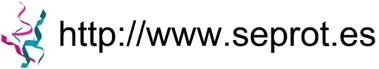 BOLETÍN DE INSCRIPCIÓN(Socio Patrocinador),Enviar el formulario relleno (a ordenador), incluida la orden de pago al banco, por e-mail a la vocal de la SEProt, Dra. Anabel Marina Ramírez (inscripciones.seprot@gmail.com).ORDEN DE PAGO DE LA CUOTA ANUAL DE SOCIO PATROCINADOR DE LA“SOCIEDAD ESPAÑOLA DE PROTEÓMICA (SEProt)”Autorizo a cargar la cuota anual de socio patrocinador de la “Sociedad Española de Proteómica” a la cuenta:, a		de		de 20Firmado:De acuerdo con lo establecido en la Ley Orgánica 15/1999, de protección de datos de carácter personal, le informamos que sus datos personales recogidos en este documento se incluirán en un fichero automatizado
bajo la responsabilidad de SOCIEDAD ESPAÑOLA DE PROTEÓMICA, con la finalidad de poder gestionar las condiciones y ventajas de ser socio. Puede ejercer sus derechos de acceso, cancelación, rectificación y oposición mediante un escrito en nuestro correo electrónico, secretaria@seprot.es. Mientras no nos comunique lo contrario, entenderemos que sus datos no han estado modificados y que se compromete a notificarnos cualquier variación y que tenemos el consentimiento para utilizarlas a fin de poder fidelizar la relación entre ambas partes y ceder los datos a terceras empresas colaboradoras para la prestación del servicio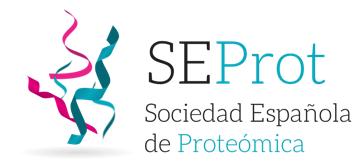 Sede social:  IBV-CSICC/ Jaime Roig 1146010 Valencia.R.N.A.: 584180C.I.F. G97465629DATOS DE INSCRIPCIÓNDATOS DE INSCRIPCIÓNDATOS DE INSCRIPCIÓNEmpresa/Institución:Razón Social:CIF:Teléfono:Fax:Correo Electrónico:Persona de Contacto:Página Web:Ámbito de Actuación/ Área de Interés:Autorizo a incluir el logo de la compañía/institución y un link a su correspondiente página web en la web de la SEProtAutorizo a incluir el logo de la compañía/institución y un link a su correspondiente página web en la web de la SEProt[   ] SI[   ] NOForma de Pago [   ]  Mediante domiciliación bancaria [   ]  Mediante transferencia bancaria[   ]  Mediante domiciliación bancaria [   ]  Mediante transferencia bancariaBanco:Oficina/Sucursal:Dirección postal:Código de cuenta IBAN: 